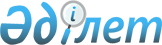 О внесении изменений и дополнений в решение маслихата от 21 декабря 2017 года № 199 "О районном бюджете Костанайского района на 2018-2020 годы"
					
			С истёкшим сроком
			
			
		
					Решение маслихата Костанайского района Костанайской области от 14 февраля 2018 года № 217. Зарегистрировано Департаментом юстиции Костанайской области 28 февраля 2018 года № 7557. Прекращено действие в связи с истечением срока
      В соответствии со статьями 44, 104, 106, 109 Бюджетного кодекса Республики Казахстан от 4 декабря 2008 года Костанайский районный маслихат РЕШИЛ:
      1. Внести в решение маслихата от 21 декабря 2017 года № 199 "О районном бюджете Костанайского района на 2018-2020 годы" (зарегистрировано в Реестре государственной регистрации нормативных правовых актов за № 7464, опубликовано 17 января 2018 года в Эталонном контрольном банке нормативных правовых актов Республики Казахстан) следующие изменения и дополнения:
      пункт 1 указанного решения изложить в новой редакции:
      "1. Утвердить районный бюджет Костанайского района на 2018-2020 годы согласно приложениям 1, 2 и 3 соответственно, в том числе на 2018 год в следующих объемах:
      1) доходы - 10483379,0 тысяч тенге, в том числе по:
      налоговым поступлениям - 3148866,0 тысяч тенге;
      неналоговым поступлениям - 22362,0 тысячи тенге;
      поступлениям от продажи основного капитала - 582701,0 тысяча тенге;
      поступлениям трансфертов - 6729450,0 тысяч тенге;
      2) затраты - 11694133,1 тысячи тенге;
      3) чистое бюджетное кредитование - 86747,0 тысяч тенге, в том числе:
      бюджетные кредиты - 119048,0 тысяч тенге;
      погашение бюджетных кредитов - 32301,0 тысяча тенге;
      4) сальдо по операциям с финансовыми активами - 0,0 тысяч тенге;
      5) дефицит (профицит) бюджета - -1297501,1 тысячи тенге;
      6) финансирование дефицита (использование профицита) бюджета - 1297501,1 тысячи тенге."; 
      подпункт 4) пункта 8 указанного решения изложить в новой редакции:
      "4) создание цифровой образовательной инфраструктуры в сумме 38486,0 тысяч тенге;";
      подпункт 6) пункта 8 указанного решения изложить в новой редакции:
      "6) средний ремонт автомобильных дорог районного значения и улиц населенных пунктов в сумме 591512,0 тысяч тенге;";
      подпункт 8) пункта 8 указанного решения изложить в новой редакции:
      "8) создание, содержание, приобретение биологических активов и оргтехники для коммунального государственного учреждения "Детско-юношеская спортивная школа по национальным видам спорта" в сумме 39918,0 тысяч тенге;";
      пункт 8 указанного решения дополнить подпунктами 11), 12) следующего содержания:
      "11) текущий ремонт здания летнего оздоровительного комплекса в селе Садовое в сумме 80000,0 тысяч тенге;
      12) частичную замену поливной системы, приобретения спортивного инвентаря, специализированной техники по уходу за гольф - полями и запасных частей коммунальному государственному учреждению "Спортивная школа гольфа" Отдела физической культуры и спорта акимата Костанайского района в сумме 52000,0 тысячи тенге.";
      подпункты 1), 2) пункта 9 указанного решения изложить в новой редакции:
      "1) проектирование и (или) строительство, реконструкцию жилья коммунального жилищного фонда в сумме 1662058,5 тысячи тенге, в том числе за счет кредитования бюджетов района на проектирование и (или) строительство жилья в сумме 1519623,5 тысячи тенге;
      2) проектирование, развитие и (или) обустройство инженерно-коммуникационной инфраструктуры в сумме 383260,0 тысяч тенге;";
      дополнить указанное решение пунктами 11-1, 11-2 следующего содержания:
      "11-1. Учесть, что в бюджете района на 2018 год предусмотрен возврат неиспользованных целевых трансфертов в следующих объемах:
      в республиканский бюджет в сумме 10,2 тысяч тенге;
      в Национальный фонд Республики Казахстан в сумме 154,0 тысячи тенге;
      в областной бюджет из бюджетов районов и городов в сумме 778,7 тысячи тенге.
      11-2. Учесть, что в бюджете района на 2018 год предусмотрена пеня по возврату неиспользованных сумм кредитов, подлежащих перечислению в областной бюджет в сумме 82,9 тысячи тенге.";
      приложения 1, 2, 5 к указанному решению изложить в новой редакции согласно приложениям 1, 2, 3 к настоящему решению.
      2. Настоящее решение вводится в действие с 1 января 2018 года.
      "СОГЛАСОВАНО"
      Руководитель государственного учреждения
      "Отдел экономики и финансов" акимата
      Костанайского района
      ________________________ З. Кенжегарина
      "14" февраля 2018 года Районный бюджет на 2018 год Районный бюджет на 2019 год Перечень бюджетных программ по аппаратам акимов поселка, сел, сельских округов на 2018 год
					© 2012. РГП на ПХВ «Институт законодательства и правовой информации Республики Казахстан» Министерства юстиции Республики Казахстан
				
      Председатель внеочередной сессии

      Костанайского районного маслихата

С. Байгабулов

      Секретарь Костанайского районного маслихата

Б. Копжасаров
Приложение 1
к решению маслихата
от 14 февраля 2018 года
№ 217Приложение 1
к решению маслихата
от 21 декабря 2017 года
№ 199
Категория
Категория
Категория
Категория
Категория
сумма, тысяч тенге
Класс
Класс
Класс
Класс
сумма, тысяч тенге
Подкласс
Подкласс
Подкласс
сумма, тысяч тенге
Специфика
Специфика
сумма, тысяч тенге
Наименование
сумма, тысяч тенге
I. Доходы
10483379,0
1
00
0
00
Налоговые поступления
3148866,0
1
01
0
00
Подоходный налог
1161462,0
1
01
2
00
Индивидуальный подоходный налог
1161462,0
1
03
0
00
Социальный налог
857288,0
1
03
1
00
Социальный налог
857288,0
1
04
0
00
Налоги на собственность
978651,0
1
04
1
00
Налоги на имущество
930291,0
1
04
3
00
Земельный налог
273,0
1
04
4
00
Налог на транспортные средства
30527,0
1
04
5
00
Единый земельный налог
17560,0
1
05
0
00
Внутренние налоги на товары, работы и услуги
128213,0
1
05
2
00
Акцизы
8700,0
1
05
3
00
Поступления за использование природных и других ресурсов
57405,0
1
05
4
00
Сборы за ведение предпринимательской и профессиональной деятельности
62108,0
1
07
0
00
Прочие налоги
250,0
1
07
1
00
Прочие налоги
250,0
1
08
0
00
Обязательные платежи, взимаемые за совершение юридически значимых действий и (или) выдачу документов уполномоченными на то государственными органами или должностными лицами
23002,0
1
08
1
00
Государственная пошлина
23002,0
2
00
0
00
Неналоговые поступления
22362,0
2
01
0
00
Доходы от государственной собственности
2362,0
2
01
5
00
Доходы от аренды имущества, находящегося в государственной собственности
2362,0
2
02
0
00
Поступления от реализации товаров (работ, услуг) государственными учреждениями, финансируемыми из государственного бюджета
15000,0
2
02
1
00
Поступления от реализации товаров (работ, услуг) государственными учреждениями, финансируемыми из государственного бюджета
15000,0
2
06
0
00
Прочие неналоговые поступления
5000,0
2
06
1
00
Прочие неналоговые поступления
5000,0
3
00
0
00
Поступления от продажи основного капитала
582701,0
3
01
0
00
Продажа государственного имущества, закрепленного за государственными учреждениями
541604,0
3
01
1
00
Продажа государственного имущества, закрепленного за государственными учреждениями
541604,0
3
03
0
00
Продажа земли и нематериальных активов
41097,0
3
03
1
00
Продажа земли
39097,0
3
03
2
00
Продажа нематериальных активов
2000,0
4
00
0
00
Поступления трансфертов
6729450,0
4
02
0
00
Трансферты из вышестоящих органов государственного управления
6729450,0
4
02
2
00
Трансферты из областного бюджета
6729450,0
Функциональная группа
Функциональная группа
Функциональная группа
Функциональная группа
Функциональная группа
сумма, тысяч тенге
Функциональная подгруппа
Функциональная подгруппа
Функциональная подгруппа
Функциональная подгруппа
сумма, тысяч тенге
Администратор бюджетных программ
Администратор бюджетных программ
Администратор бюджетных программ
сумма, тысяч тенге
Программа
Программа
сумма, тысяч тенге
Наименование
сумма, тысяч тенге
II. Затраты
11694133,1
01
Государственные услуги общего характера
260500,0
1
Представительные, исполнительные и другие органы, выполняющие общие функции государственного управления
207200,0
112
Аппарат маслихата района (города областного значения)
16725,0
001
Услуги по обеспечению деятельности маслихата района (города областного значения)
16725,0
122
Аппарат акима района (города областного значения)
98757,0
001
Услуги по обеспечению деятельности акима района (города областного значения)
98532,0
003
Капитальные расходы государственного органа
225,0
123
Аппарат акима района в городе, города районного значения, поселка, села, сельского округа
91718,0
001
Услуги по обеспечению деятельности акима района в городе, города районного значения, поселка, села, сельского округа
88338,0
022
Капитальные расходы государственного органа
3380,0
2
Финансовая деятельность
1900,0
459
Отдел экономики и финансов района (города областного значения)
1900,0
010
Приватизация, управление коммунальным имуществом, постприватизационная деятельность и регулирование споров, связанных с этим
1900,0
9
Прочие государственные услуги общего характера
51400,0
458
Отдел жилищно-коммунального хозяйства, пассажирского транспорта и автомобильных дорог района (города областного значения)
16817,0
001
Услуги по реализации государственной политики на местном уровне в области жилищно-коммунального хозяйства, пассажирского транспорта и автомобильных дорог
16817,0
459
Отдел экономики и финансов района (города областного значения)
34583,0
001
Услуги по реализации государственной политики в области формирования и развития экономической политики, государственного планирования, исполнения бюджета и управления коммунальной собственностью района (города областного значения)
34583,0
02
Оборона
12704,0
1
Военные нужды
9295,0
122
Аппарат акима района (города областного значения)
9295,0
005
Мероприятия в рамках исполнения всеобщей воинской обязанности
9295,0
2
Организация работы по чрезвычайным ситуациям
3409,0
122
Аппарат акима района (города областного значения)
3409,0
006
Предупреждение и ликвидация чрезвычайных ситуаций масштаба района (города областного значения)
3000,0
007
Мероприятия по профилактике и тушению степных пожаров районного (городского) масштаба, а также пожаров в населенных пунктах, в которых не созданы органы государственной противопожарной службы
409,0
04
Образование
3692963,2
1
Дошкольное воспитание и обучение
154387,0
464
Отдел образования района (города областного значения)
154387,0
040
Реализация государственного образовательного заказа в дошкольных организациях образования
154387,0
2
Начальное, основное среднее и общее среднее образование
3393019,0
123
Аппарат акима района в городе, города районного значения, поселка, села, сельского округа
6431,0
005
Организация бесплатного подвоза учащихся до школы и обратно в сельской местности
6431,0
464
Отдел образования района (города областного значения)
3219305,0
003
Общеобразовательное обучение
3110070,0
006
Дополнительное образование для детей
109235,0
465
Отдел физической культуры и спорта района (города областного значения)
167283,0
017
Дополнительное образование для детей и юношества по спорту
167283,0
9
Прочие услуги в области образования
145557,2
464
Отдел образования района (города областного значения)
145557,2
001
Услуги по реализации государственной политики на местном уровне в области образования
16926,0
005
Приобретение и доставка учебников, учебно-методических комплексов для государственных учреждений образования района (города областного значения)
29425,0
007
Проведение школьных олимпиад, внешкольных мероприятий и конкурсов районного (городского) масштаба
1424,0
015
Ежемесячные выплаты денежных средств опекунам (попечителям) на содержание ребенка-сироты (детей-сирот), и ребенка детей), оставшегося без попечения родителей
45157,0
067
Капитальные расходы подведомственных государственных учреждений и организаций
52625,2
06
Социальная помощь и социальное обеспечение
459554,0
1
Социальное обеспечение
110818,0
451
Отдел занятости и социальных программ района (города областного значения)
87245,0
005
Государственная адресная социальная помощь
87245,0
464
Отдел образования района (города областного значения)
23573,0
030
Содержание ребенка (детей), переданного патронатным воспитателям
23573,0
2
Социальная помощь
278092,0
451
Отдел занятости и социальных программ района (города областного значения)
278092,0
002
Программа занятости
142623,0
006
Оказание жилищной помощи
7000,0
007
Социальная помощь отдельным категориям нуждающихся граждан по решениям местных представительных органов
39832,0
010
Материальное обеспечение детей-инвалидов, воспитывающихся и обучающихся на дому
5243,0
014
Оказание социальной помощи нуждающимся гражданам на дому
42195,0
017
Обеспечение нуждающихся инвалидов обязательными гигиеническими средствами и предоставление услуг специалистами жестового языка, индивидуальными помощниками в соответствии с индивидуальной программой реабилитации инвалида
11332,0
023
Обеспечение деятельности центров занятости населения
29867,0
9
Прочие услуги в области социальной помощи и социального обеспечения
70644,0
451
Отдел занятости и социальных программ района (города областного значения)
70644,0
001
Услуги по реализации государственной политики на местном уровне в области обеспечения занятости и реализации социальных программ для населения
52954,0
011
Оплата услуг по зачислению, выплате и доставке пособий и других социальных выплат
900,0
050
Реализация Плана мероприятий по обеспечению прав и улучшению качества жизни инвалидов в Республике Казахстан на 2012-2018 годы
16790,0
07
Жилищно-коммунальное хозяйство
5292400,1
1
Жилищное хозяйство
4687181,1
123
Аппарат акима района в городе, города районного значения, поселка, села, сельского округа
300,0
007
Организация сохранения государственного жилищного фонда города районного значения, поселка, села, сельского округа
300,0
458
Отдел жилищно-коммунального хозяйства, пассажирского транспорта и автомобильных дорог района (города областного значения)
3645,0
003
Организация сохранения государственного жилищного фонда
3645,0
467
Отдел строительства района (города областного значения)
4683242,1
003
Проектирование и (или) строительство, реконструкция жилья коммунального жилищного фонда
1989322,5
004
Проектирование, развитие и (или) обустройство инженерно-коммуникационной инфраструктуры
2693919,6
2
Коммунальное хозяйство
489230,0
458
Отдел жилищно-коммунального хозяйства, пассажирского транспорта и автомобильных дорог района (города областного значения)
204354,0
012
Функционирование системы водоснабжения и водоотведения
149207,0
048
Развитие благоустройства городов и населенных пунктов
3000,0
058
Развитие системы водоснабжения и водоотведения в сельских населенных пунктах
52147,0
467
Отдел строительства района (города областного значения)
284876,0
058
Развитие системы водоснабжения и водоотведения в сельских населенных пунктах
284876,0
3
Благоустройство населенных пунктов
115983,0
458
Отдел жилищно-коммунального хозяйства, пассажирского транспорта и автомобильных дорог района (города областного значения)
115983,0
017
Содержание мест захоронений и захоронение безродных
1145,0
018
Благоустройство и озеленение населенных пунктов
114838,0
08
Культура, спорт, туризм и информационное пространство
500796,0
1
Деятельность в области культуры
149525,0
455
Отдел культуры и развития языков района (города областного значения)
149525,0
003
Поддержка культурно-досуговой работы
149525,0
2
Спорт
224573,0
465
Отдел физической культуры и спорта района (города областного значения)
224573,0
001
Услуги по реализации государственной политики на местном уровне в сфере физической культуры и спорта
10881,0
005
Развитие массового спорта и национальных видов спорта
186688,5
006
Проведение спортивных соревнований на районном (города областного значения) уровне
4000,0
007
Подготовка и участие членов сборных 
команд района (города областного значения) по различным видам спорта на областных спортивных соревнованиях
3000,0
032
Капитальные расходы подведомственных государственных учреждений и организаций
20003,5
3
Информационное пространство
93268,0
455
Отдел культуры и развития языков района (города областного значения)
81041,0
006
Функционирование районных (городских) библиотек
68768,0
007
Развитие государственного языка и других языков народа Казахстана
12273,0
456
Отдел внутренней политики района (города областного значения)
12227,0
002
Услуги по проведению государственной информационной политики
12227,0
9
Прочие услуги по организации культуры, спорта, туризма и информационного пространства
33430,0
455
Отдел культуры и развития языков района (города областного значения)
9040,0
001
Услуги по реализации государственной политики на местном уровне в области развития языков и культуры
9040,0
456
Отдел внутренней политики района (города областного значения)
24390,0
001
Услуги по реализации государственной политики на местном уровне в области информации, укрепления государственности и формирования социального оптимизма граждан
10896,0
003
Реализация мероприятий в сфере молодежной политики
13494,0
10
Сельское, водное, лесное, рыбное хозяйство, особо охраняемые природные территории, охрана окружающей среды и животного мира, земельные отношения
178723,0
1
Сельское хозяйство
123600,0
462
Отдел сельского хозяйства района (города областного значения)
20496,0
001
Услуги по реализации государственной политики на местном уровне в сфере сельского хозяйства 
20496,0
473
Отдел ветеринарии района (города областного значения)
103104,0
001
Услуги по реализации государственной политики на местном уровне в сфере ветеринарии
21148,0
006
Организация санитарного убоя больных животных
1175,0
009
Проведение ветеринарных мероприятий по энзоотическим болезням животных
7437,0
011
Проведение противоэпизоотических мероприятий
73344,0
6
Земельные отношения
37080,0
463
Отдел земельных отношений района (города областного значения)
37080,0
001
Услуги по реализации государственной политики в области регулирования земельных отношений на территории района (города областного значения)
11492,0
006
Землеустройство, проводимое при установлении границ районов, городов областного значения, районного значения, сельских округов, поселков, сел
25588,0
9
Прочие услуги в области сельского, водного, лесного, рыбного хозяйства, охраны окружающей среды и земельных отношений
18043,0
459
Отдел экономики и финансов района (города областного значения)
18043,0
099
Реализация мер по оказанию социальной поддержки специалистов
18043,0
11
Промышленность, архитектурная, градостроительная и строительная деятельность
33255,0
2
Архитектурная, градостроительная и строительная деятельность
33255,0
467
Отдел строительства района (города областного значения)
21736,0
001
Услуги по реализации государственной политики на местном уровне в области строительства
17368,0
017
Капитальные расходы государственного органа
4368,0
468
Отдел архитектуры и градостроительства района (города областного значения)
11519,0
001
Услуги по реализации государственной политики в области архитектуры и градостроительства на местном уровне
11519,0
12
Транспорт и коммуникации
775512,0
1
Автомобильный транспорт
775512,0
458
Отдел жилищно-коммунального хозяйства, пассажирского транспорта и автомобильных дорог района (города областного значения)
775512,0
022
Развитие транспортной инфраструктуры
146000,0
023
Обеспечение функционирования автомобильных дорог
38000,0
045
Капитальный и средний ремонт автомобильных дорог районного значения и улиц населенных пунктов
591512,0
13
Прочие
20878,0
3
Поддержка предпринимательской деятельности и защита конкуренции
10878,0
469
Отдел предпринимательства района (города областного значения)
10878,0
001
Услуги по реализации государственной политики на местном уровне в области развития предпринимательства
10878,0
9
Прочие
10000,0
459
Отдел экономики и финансов района (города областного значения)
10000,0
012
Резерв местного исполнительного органа района (города областного значения)
10000,0
14
Обслуживание долга
4174,9
1
Обслуживание долга
4174,9
459
Отдел экономики и финансов района (города областного значения)
4174,9
021
Обслуживание долга местных исполнительных органов по выплате вознаграждений и иных платежей по займам из областного бюджета
4174,9
15
Трансферты
462672,9
1
Трансферты
462672,9
459
Отдел экономики и финансов района (города областного значения)
462672,9
006
Возврат неиспользованных (недоиспользованных) целевых трансфертов
788,9
024
Целевые текущие трансферты из нижестоящего бюджета на компенсацию потерь вышестоящего бюджета в связи с изменением законодательства
247274,0
038
Субвенции
204013,0
051
Трансферты органам местного самоуправления
10443,0
054
Возврат сумм неиспользованных (недоиспользованных) целевых трансфертов, выделенных из республиканского бюджета за счет целевого трансферта из Национального фонда Республики Казахстан
154,0
III. Чистое бюджетное кредитование
86747,0
Бюджетные кредиты
119048,0
10
Сельское, водное, лесное, рыбное хозяйство, особо охраняемые природные территории, охрана окружающей среды и животного мира, земельные отношения
119048,0
9
Прочие услуги в области сельского, водного, лесного, рыбного хозяйства, охраны окружающей среды и земельных отношений
119048,0
459
Отдел экономики и финансов района (города областного значения)
119048,0
018
Бюджетные кредиты для реализации мер социальной поддержки специалистов
119048,0
Категория
Категория
Категория
Категория
Категория
сумма, тысяч тенге
Класс
Класс
Класс
Класс
сумма, тысяч тенге
Подкласс
Подкласс
Подкласс
сумма, тысяч тенге
Специфика
Специфика
сумма, тысяч тенге
Наименование
Погашение бюджетных кредитов
32301,0
5
Погашение бюджетных кредитов
32301,0
01
Погашение бюджетных кредитов
32301,0
1
Погашение бюджетных кредитов, выданных из государственного бюджета
32301,0
13
Погашение бюджетных кредитов, выданных из местного бюджета физическим лицам
32301,0
Функциональная группа
Функциональная группа
Функциональная группа
Функциональная группа
Функциональная группа
сумма, тысяч тенге
Функциональная подгруппа
Функциональная подгруппа
Функциональная подгруппа
Функциональная подгруппа
сумма, тысяч тенге
Администратор бюджетных программ
Администратор бюджетных программ
Администратор бюджетных программ
сумма, тысяч тенге
Программа
Программа
сумма, тысяч тенге
Наименование
сумма, тысяч тенге
IV. Сальдо по операциям с финансовыми активами
0,0
V. Дефицит (профицит) бюджета
-1297501,1
VI. Финансирование дефицита (использование профицита) бюджета
1297501,1Приложение 2
к решению маслихата
от 14 февраля 2018 года
№ 217Приложение 2
к решению маслихата
от 21 декабря 2017 года
№ 199
Категория
Категория
Категория
Категория
Категория
сумма, тысяч тенге
Класс
Класс
Класс
Класс
сумма, тысяч тенге
Подкласс
Подкласс
Подкласс
сумма, тысяч тенге
Специфика
Специфика
сумма, тысяч тенге
Наименование
сумма, тысяч тенге
I. Доходы
6404480,0
1
00
0
00
Налоговые поступления
3250294,0
1
01
0
00
Подоходный налог
1229217,0
1
01
2
00
Индивидуальный подоходный налог
1229217,0
1
03
0
00
Социальный налог
900941,0
1
03
1
00
Социальный налог
900941,0
1
04
0
00
Налоги на собственность
962699,0
1
04
1
00
Налоги на имущество
911238,0
1
04
3
00
Земельный налог
207,0
1
04
4
00
Налог на транспортные средства
33694,0
1
04
5
00
Единый земельный налог
17560,0
1
05
0
00
Внутренние налоги на товары, работы и услуги
132574,0
1
05
2
00
Акцизы
8900,0
1
05
3
00
Поступления за использование природных и других ресурсов
57405,0
1
05
4
00
Сборы за ведение предпринимательской и профессиональной деятельности
66269,0
1
07
0
00
Прочие налоги 
250,0
1
07
1
00
Прочие налоги 
250,0
1
08
0
00
Обязательные платежи, взимаемые за совершение юридически значимых действий и (или) выдачу документов уполномоченными на то государственными органами или должностными лицами
24613,0
1
08
1
00
Государственная пошлина
24613,0
2
00
0
00
Неналоговые поступления
22362,0
2
01
0
00
Доходы от государственной собственности
2362,0
2
01
5
00
Доходы от аренды имущества, находящегося в государственной собственности
2362,0
2
02
0
00
Поступления от реализации товаров (работ, услуг) государственными учреждениями, финансируемыми из государственного бюджета
15000,0
2
02
1
00
Поступления от реализации товаров (работ, услуг) государственными учреждениями, финансируемыми из государственного бюджета
15000,0
2
06
0
00
Прочие неналоговые поступления
5000,0
2
06
1
00
Прочие неналоговые поступления
5000,0
3
00
0
00
Поступления от продажи основного капитала
993495,0
3
01
0
00
Продажа государственного имущества, закрепленного за государственными учреждениями
936803,0
3
01
1
00
Продажа государственного имущества, закрепленного за государственными учреждениями
936803,0
3
03
0
00
Продажа земли и нематериальных активов
56692,0
3
03
1
00
Продажа земли
54692,0
3
03
2
00
Продажа нематериальных активов
2000,0
4
00
0
00
Поступления трансфертов
2138329,0
4
02
0
00
Трансферты из вышестоящих органов государственного управления
2138329,0
4
02
2
00
Трансферты из областного бюджета
2138329,0
Функциональная группа
Функциональная группа
Функциональная группа
Функциональная группа
Функциональная группа
сумма, тысяч тенге
Функциональная подгруппа
Функциональная подгруппа
Функциональная подгруппа
Функциональная подгруппа
сумма, тысяч тенге
Администратор бюджетных программ
Администратор бюджетных программ
Администратор бюджетных программ
сумма, тысяч тенге
Программа
Программа
сумма, тысяч тенге
Наименование
сумма, тысяч тенге
II. Затраты
5467677,0
01
Государственные услуги общего характера
272576,0
1
Представительные, исполнительные и другие органы, выполняющие общие функции государственного управления
218517,0
112
Аппарат маслихата района (города областного значения)
16753,0
001
Услуги по обеспечению деятельности маслихата района (города областного значения)
16573,0
003
Капитальные расходы государственного органа
180,0
122
Аппарат акима района (города областного значения)
105822,0
001
Услуги по обеспечению деятельности акима района (города областного значения)
103922,0
003
Капитальные расходы государственного органа
1900,0
123
Аппарат акима района в городе, города районного значения, поселка, села, сельского округа
95942,0
001
Услуги по обеспечению деятельности акима района в городе, города районного значения, поселка, села, сельского округа
90052,0
022
Капитальные расходы государственного органа
5890,0
2
Финансовая деятельность
1609,0
459
Отдел экономики и финансов района (города областного значения)
1609,0
010
Приватизация, управление коммунальным имуществом, постприватизационная деятельность и регулирование споров, связанных с этим
1609,0
9
Прочие государственные услуги общего характера
52450,0
458
Отдел жилищно-коммунального хозяйства, пассажирского транспорта и автомобильных дорог района (города областного значения)
16817,0
001
Услуги по реализации государственной политики на местном уровне в области жилищно-коммунального хозяйства, пассажирского транспорта и автомобильных дорог
16817,0
459
Отдел экономики и финансов района (города областного значения)
35633,0
001
Услуги по реализации государственной политики в области формирования и развития экономической политики, государственного планирования, исполнения бюджета и управления коммунальной собственностью района (города областного значения)
34583,0
015
Капитальные расходы государственного органа
1050,0
02
Оборона
13131,0
1
Военные нужды
9541,0
122
Аппарат акима района (города областного значения)
9541,0
005
Мероприятия в рамках исполнения всеобщей воинской обязанности
9541,0
2
Организация работы по чрезвычайным ситуациям
3590,0
122
Аппарат акима района (города областного значения)
3590,0
006
Предупреждение и ликвидация чрезвычайных ситуаций масштаба района (города областного значения)
3180,0
007
Мероприятия по профилактике и тушению степных пожаров районного (городского) масштаба, а также пожаров в населенных пунктах, в которых не созданы органы государственной противопожарной службы
410,0
04
Образование
3746746,0
1
Дошкольное воспитание и обучение
162679,0
464
Отдел образования района (города областного значения)
162679,0
040
Реализация государственного образовательного заказа в дошкольных организациях образования
162679,0
2
Начальное, основное среднее и общее среднее образование
3489387,0
123
Аппарат акима района в городе, города районного значения, поселка, села, сельского округа
6431,0
005
Организация бесплатного подвоза учащихся до школы и обратно в сельской местности
6431,0
464
Отдел образования района (города областного значения)
3382263,0
003
Общеобразовательное обучение
3266190,0
006
Дополнительное образование для детей
116073,0
465
Отдел физической культуры и спорта района (города областного значения)
100693,0
017
Дополнительное образование для детей и юношества по спорту
100693,0
9
Прочие услуги в области образования
94680,0
464
Отдел образования района (города областного значения)
94680,0
001
Услуги по реализации государственной политики на местном уровне в области образования
17754,0
005
Приобретение и доставка учебников, учебно-методических комплексов для государственных учреждений образования района (города областного значения)
29425,0
007
Проведение школьных олимпиад, внешкольных мероприятий и конкурсов районного (городского) масштаба
1424,0
012
Капитальные расходы государственного органа
900,0
015
Ежемесячные выплаты денежных средств опекунам (попечителям) на содержание ребенка-сироты (детей-сирот), и ребенка (детей), оставшегося без попечения родителей
45177,0
06
Социальная помощь и социальное обеспечение
270541,0
1
Социальное обеспечение
68225,0
451
Отдел занятости и социальных программ района (города областного значения)
44652,0
005
Государственная адресная социальная помощь
44652,0
464
Отдел образования района (города областного значения)
23573,0
030
Содержание ребенка (детей), переданного патронатным воспитателям
23573,0
2
Социальная помощь
168735,0
451
Отдел занятости и социальных программ района (города областного значения)
168735,0
002
Программа занятости
64206,0
006
Оказание жилищной помощи
7000,0
007
Социальная помощь отдельным категориям нуждающихся граждан по решениям местных представительных органов
39832,0
010
Материальное обеспечение детей-инвалидов, воспитывающихся и обучающихся на дому
5243,0
014
Оказание социальной помощи нуждающимся гражданам на дому
14253,0
017
Обеспечение нуждающихся инвалидов обязательными гигиеническими средствами и предоставление услуг специалистами жестового языка, индивидуальными помощниками в соответствии с индивидуальной программой реабилитации инвалида
14332,0
023
Обеспечение деятельности центров занятости населения
23869,0
9
Прочие услуги в области социальной помощи и социального обеспечения
33581,0
451
Отдел занятости и социальных программ района (города областного значения)
33581,0
001
Услуги по реализации государственной политики на местном уровне в области обеспечения занятости и реализации социальных программ для населения
31365,0
011
Оплата услуг по зачислению, выплате и доставке пособий и других социальных выплат
1516,0
067
Капитальные расходы подведомственных учреждений и организаций
700,0
07
Жилищно-коммунальное хозяйство
162772,0
1
Жилищное хозяйство
118652,0
467
Отдел строительства района (города областного значения)
118652,0
004
Проектирование, развитие и (или) обустройство инженерно-коммуникационной инфраструктуры
118652,0
3
Благоустройство населенных пунктов
44120,0
458
Отдел жилищно-коммунального хозяйства, пассажирского транспорта и автомобильных дорог района (города областного значения)
44120,0
018
Благоустройство и озеленение населенных пунктов
44120,0
08
Культура, спорт, туризм и информационное пространство
216491,0
1
Деятельность в области культуры
1500,0
455
Отдел культуры и развития языков района (города областного значения)
1500,0
003
Поддержка культурно-досуговой работы
1500,0
2
Спорт
84442,0
465
Отдел физической культуры и спорта района (города областного значения)
84442,0
001
Услуги по реализации государственной политики на местном уровне в сфере физической культуры и спорта
10881,0
004
Капитальные расходы государственного органа
360,0
005
Развитие массового спорта и национальных видов спорта
66258,0
006
Проведение спортивных соревнований на районном (города областного значения) уровне
3260,0
007
Подготовка и участие членов сборных команд района (города областного значения) по различным видам спорта на областных спортивных соревнованиях
2793,0
032
Капитальные расходы подведомственных учреждений и организаций
890,0
3
Информационное пространство
98312,0
455
Отдел культуры и развития языков района (города областного значения)
86085,0
006
Функционирование районных (городских) библиотек
73633,0
007
Развитие государственного языка и других языков народа Казахстана
12452,0
456
Отдел внутренней политики района (города областного значения)
12227,0
002
Услуги по проведению государственной информационной политики
12227,0
9
Прочие услуги по организации культуры, спорта, туризма и информационного пространства
32237,0
455
Отдел культуры и развития языков района (города областного значения)
9850,0
001
Услуги по реализации государственной политики на местном уровне в области развития языков и культуры
9225,0
010
Капитальные расходы государственного органа
265,0
032
Капитальные расходы подведомственных учреждений и организаций
360,0
456
Отдел внутренней политики района (города областного значения)
22387,0
001
Услуги по реализации государственной политики на местном уровне в области информации, укрепления государственности и формирования социального оптимизма граждан
11033,0
003
Реализация мероприятий в сфере молодежной политики
11354,0
10
Сельское, водное, лесное, рыбное хозяйство, особо охраняемые природные территории, охрана окружающей среды и животного мира, земельные отношения
152635,0
1
Сельское хозяйство
122640,0
462
Отдел сельского хозяйства района (города областного значения)
22236,0
001
Услуги по реализации государственной политики на местном уровне в сфере сельского хозяйства и ветеринарии
21876,0
006
Капитальные расходы государственного органа
360,0
473
Отдел ветеринарии района (города областного значения)
100404,0
001
Услуги по реализации государственной политики на местном уровне в сфере ветеринарии
23391,0
003
Капитальные расходы государственного органа
300,0
006
Организация санитарного убоя больных животных
2346,0
009
Проведение ветеринарных мероприятий по энзоотическим болезням животных
1708,0
011
Проведение противоэпизоотических мероприятий
72659,0
6
Земельные отношения
11952,0
463
Отдел земельных отношений района (города областного значения)
11952,0
001
Услуги по реализации государственной политики в области регулирования земельных отношений на территории района (города областного значения)
11772,0
007
Капитальные расходы государственного органа
180,0
9
Прочие услуги в области сельского, водного, лесного, рыбного хозяйства, охраны окружающей среды и земельных отношений
18043,0
459
Отдел экономики и финансов района (города областного значения)
18043,0
099
Реализация мер по оказанию социальной поддержки специалистов
18043,0
11
Промышленность, архитектурная, градостроительная и строительная деятельность
31763,0
2
Архитектурная, градостроительная и строительная деятельность
31763,0
467
Отдел строительства района (города областного значения)
17409,0
001
Услуги по реализации государственной политики на местном уровне в области строительства
16909,0
017
Капитальные расходы государственного органа
500,0
468
Отдел архитектуры и градостроительства района (города областного значения)
14354,0
001
Услуги по реализации государственной политики в области архитектуры и градостроительства на местном уровне
11654,0
004
Капитальные расходы государственного органа
2700,0
12
Транспорт и коммуникации
181049,0
1
Автомобильный транспорт
181049,0
458
Отдел жилищно-коммунального хозяйства, пассажирского транспорта и автомобильных дорог района (города областного значения)
181049,0
023
Обеспечение функционирования автомобильных дорог
39220,0
045
Капитальный и средний ремонт автомобильных дорог районного значения и улиц населенных пунктов
141829,0
13
Прочие
38147,0
3
Поддержка предпринимательской деятельности и защита конкуренции
13817,0
469
Отдел предпринимательства района (города областного значения)
13817,0
001
Услуги по реализации государственной политики на местном уровне в области развития предпринимательства
11117,0
004
Капитальные расходы государственного органа
2700,0
9
Прочие
24330,0
459
Отдел экономики и финансов района (города областного значения)
24330,0
012
Резерв местного исполнительного органа района (города областного значения)
24330,0
14
Обслуживание долга
3279,0
1
Обслуживание долга
3279,0
459
Отдел экономики и финансов района (города областного значения)
3279,0
021
Обслуживание долга местных исполнительных органов по выплате вознаграждений и иных платежей по займам из областного бюджета
3279,0
15
Трансферты
378547,0
1
Трансферты
378547,0
459
Отдел экономики и финансов района (города областного значения)
378547,0
038
Субвенции
367582,0
051
Трансферты органам местного самоуправления
10965,0
III. Чистое бюджетное кредитование
-29514,0
Категория
Категория
Категория
Категория
Категория
сумма, тысяч тенге
Класс
Класс
Класс
Класс
сумма, тысяч тенге
Подкласс
Подкласс
Подкласс
сумма, тысяч тенге
Специфика
Специфика
сумма, тысяч тенге
Наименование
сумма, тысяч тенге
Погашение бюджетных кредитов
29514,0
5
Погашение бюджетных кредитов
29514,0
01
Погашение бюджетных кредитов
29514,0
1
Погашение бюджетных кредитов, выданных из государственного бюджета
29514,0
13
Погашение бюджетных кредитов, выданных из местного бюджета физическим лицам
29514,0
Функциональная группа
Функциональная группа
Функциональная группа
Функциональная группа
Функциональная группа
сумма, тысяч тенге
Функциональная подгруппа
Функциональная подгруппа
Функциональная подгруппа
Функциональная подгруппа
сумма, тысяч тенге
Администратор бюджетных программ
Администратор бюджетных программ
Администратор бюджетных программ
сумма, тысяч тенге
Программа
Программа
сумма, тысяч тенге
Наименование
сумма, тысяч тенге
IV. Сальдо по операциям с финансовыми активами
0,0
V. Дефицит (профицит) бюджета
966317,0
VI. Финансирование дефицита (использование профицита) бюджета
-966317,0Приложение 3
к решению маслихата
от 14 февраля 2018 года
№ 217Приложение 5
к решению маслихата
от 21 декабря 2017 года
№ 199
Функциональная группа
Функциональная группа
Функциональная группа
Функциональная группа
Функциональная группа
сумма, тысяч тенге
Функциональная подгруппа
Функциональная подгруппа
Функциональная подгруппа
Функциональная подгруппа
сумма, тысяч тенге
Администратор бюджетных программ
Администратор бюджетных программ
Администратор бюджетных программ
сумма, тысяч тенге
Программа
Программа
сумма, тысяч тенге
Наименование
сумма, тысяч тенге
Государственное учреждение "Аппарат акима Александровского сельского округа Костанайского района"
Государственное учреждение "Аппарат акима Александровского сельского округа Костанайского района"
Государственное учреждение "Аппарат акима Александровского сельского округа Костанайского района"
Государственное учреждение "Аппарат акима Александровского сельского округа Костанайского района"
Государственное учреждение "Аппарат акима Александровского сельского округа Костанайского района"
14995,0
01
Государственные услуги общего характера
14695,0
1
Представительные, исполнительные и другие органы, выполняющие общие функции государственного управления
14695,0
123
Аппарат акима района в городе, города районного значения, поселка, села, сельского округа
14695,0
001
Услуги по обеспечению деятельности акима района в городе, города районного значения, поселка, села, сельского округа
14695,0
07
Жилищно-коммунальное хозяйство
300,0
1
Жилищное хозяйство
300,0
123
Аппарат акима района в городе, города районного значения, поселка, села, сельского округа
300,0
007
Организация сохранения государственного жилищного фонда города районного значения, поселка, села, сельского округа
300,0
Государственное учреждение "Аппарат акима Белозерского сельского округа Костанайского района"
Государственное учреждение "Аппарат акима Белозерского сельского округа Костанайского района"
Государственное учреждение "Аппарат акима Белозерского сельского округа Костанайского района"
Государственное учреждение "Аппарат акима Белозерского сельского округа Костанайского района"
Государственное учреждение "Аппарат акима Белозерского сельского округа Костанайского района"
13983,0
01
Государственные услуги общего характера
13983,0
1
Представительные, исполнительные и другие органы, выполняющие общие функции государственного управления
13983,0
123
Аппарат акима района в городе, города районного значения, поселка, села, сельского округа
13983,0
001
Услуги по обеспечению деятельности акима района в городе, города районного значения, поселка, села, сельского округа
10603,0
022
Капитальные расходы государственного органа
3380,0
Государственное учреждение "Аппарат акима села Борис-Романовка Костанайского района"
Государственное учреждение "Аппарат акима села Борис-Романовка Костанайского района"
Государственное учреждение "Аппарат акима села Борис-Романовка Костанайского района"
Государственное учреждение "Аппарат акима села Борис-Романовка Костанайского района"
Государственное учреждение "Аппарат акима села Борис-Романовка Костанайского района"
8512,0
01
Государственные услуги общего характера
8512,0
1
Представительные, исполнительные и другие органы, выполняющие общие функции государственного управления
8512,0
123
Аппарат акима района в городе, города районного значения, поселка, села, сельского округа
8512,0
001
Услуги по обеспечению деятельности акима района в городе, города районного значения, поселка, села, сельского округа
8512,0
Государственное учреждение "Аппарат акима Ждановского сельского округа Костанайского района"
Государственное учреждение "Аппарат акима Ждановского сельского округа Костанайского района"
Государственное учреждение "Аппарат акима Ждановского сельского округа Костанайского района"
Государственное учреждение "Аппарат акима Ждановского сельского округа Костанайского района"
Государственное учреждение "Аппарат акима Ждановского сельского округа Костанайского района"
15970,0
01
Государственные услуги общего характера
10650,0
1
Представительные, исполнительные и другие органы, выполняющие общие функции государственного управления
10650,0
123
Аппарат акима района в городе, города районного значения, поселка, села, сельского округа
10650,0
001
Услуги по обеспечению деятельности акима района в городе, города районного значения, поселка, села, сельского округа
10650,0
04
Образование
5320,0
2
Начальное, основное среднее и общее среднее образование
5320,0
123
Аппарат акима района в городе, города районного значения, поселка, села, сельского округа
5320,0
005
Организация бесплатного подвоза учащихся до школы и обратно в сельской местности
5320,0
Государственное учреждение "Аппарат акима Надеждинского сельского округа Костанайского района"
Государственное учреждение "Аппарат акима Надеждинского сельского округа Костанайского района"
Государственное учреждение "Аппарат акима Надеждинского сельского округа Костанайского района"
Государственное учреждение "Аппарат акима Надеждинского сельского округа Костанайского района"
Государственное учреждение "Аппарат акима Надеждинского сельского округа Костанайского района"
14465,0
01
Государственные услуги общего характера
14465,0
1
Представительные, исполнительные и другие органы, выполняющие общие функции государственного управления
14465,0
123
Аппарат акима района в городе, города районного значения, поселка, села, сельского округа
14465,0
001
Услуги по обеспечению деятельности акима района в городе, города районного значения, поселка, села, сельского округа
14465,0
Государственное учреждение "Аппарат акима села Половниковка Костанайского района"
Государственное учреждение "Аппарат акима села Половниковка Костанайского района"
Государственное учреждение "Аппарат акима села Половниковка Костанайского района"
Государственное учреждение "Аппарат акима села Половниковка Костанайского района"
Государственное учреждение "Аппарат акима села Половниковка Костанайского района"
9591,0
01
Государственные услуги общего характера
9591,0
1
Представительные, исполнительные и другие органы, выполняющие общие функции государственного управления
9591,0
123
Аппарат акима района в городе, города районного значения, поселка, села, сельского округа
9591,0
001
Услуги по обеспечению деятельности акима района в городе, города районного значения, поселка, села, сельского округа
9591,0
Государственное учреждение "Аппарат акима Ульяновского сельского округа Костанайского района"
Государственное учреждение "Аппарат акима Ульяновского сельского округа Костанайского района"
Государственное учреждение "Аппарат акима Ульяновского сельского округа Костанайского района"
Государственное учреждение "Аппарат акима Ульяновского сельского округа Костанайского района"
Государственное учреждение "Аппарат акима Ульяновского сельского округа Костанайского района"
10199,0
01
Государственные услуги общего характера
10199,0
1
Представительные, исполнительные и другие органы, выполняющие общие функции государственного управления
10199,0
123
Аппарат акима района в городе, города районного значения, поселка, села, сельского округа
10199,0
001
Услуги по обеспечению деятельности акима района в городе, города районного значения, поселка, села, сельского округа
10199,0
Государственное учреждение "Аппарат акима Шишкинского сельского округа Костанайского района"
Государственное учреждение "Аппарат акима Шишкинского сельского округа Костанайского района"
Государственное учреждение "Аппарат акима Шишкинского сельского округа Костанайского района"
Государственное учреждение "Аппарат акима Шишкинского сельского округа Костанайского района"
Государственное учреждение "Аппарат акима Шишкинского сельского округа Костанайского района"
10734,0
01
Государственные услуги общего характера
9623,0
1
Представительные, исполнительные и другие органы, выполняющие общие функции государственного управления
9623,0
123
Аппарат акима района в городе, города районного значения, поселка, села, сельского округа
9623,0
001
Услуги по обеспечению деятельности акима района в городе, города районного значения, поселка, села, сельского округа
9623,0
04
Образование
1111,0
2
Начальное, основное среднее и общее среднее образование
1111,0
123
Аппарат акима района в городе, города районного значения, поселка, села, сельского округа
1111,0
005
Организация бесплатного подвоза учащихся до школы и обратно в сельской местности
1111,0